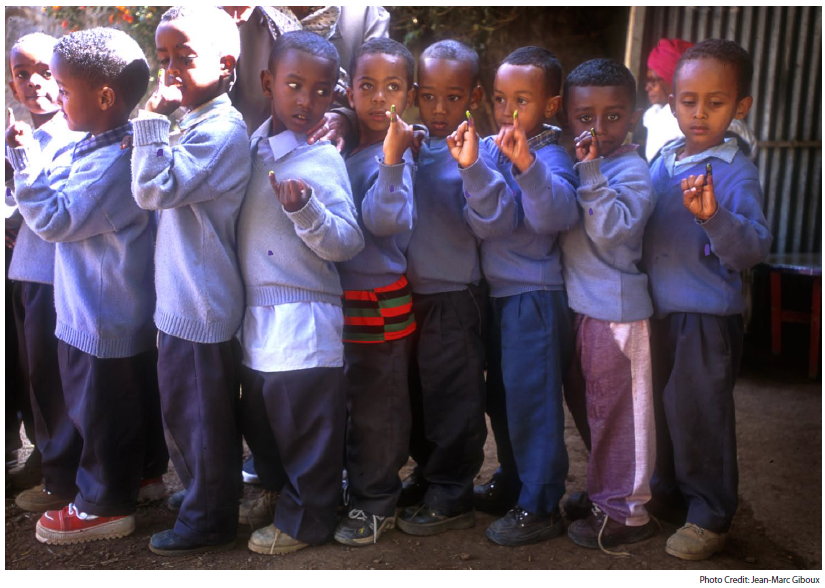 PURPLE PINKIE DAY 
IS COMING!______________________		_________________	____________________              MONTH			           DAY			             YEAR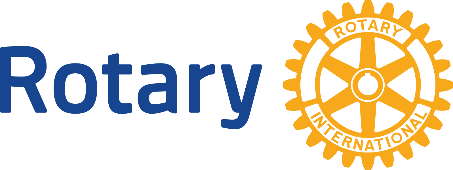 